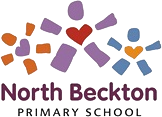 A Time for Us - Spring 2 - Mental Wellbeing  (Bounce Back - Make your Move - I'll have a go at staying in control and keeping cool)(Health and Wellbeing )(See resources saved in Google Drive)EYFSPersonal, Social and Emotional Development - Managing Feelings and Behaviour Year 1Mental wellbeing; recognising different feelingsYear 2Managing feelings and asking for helpYear 3What affects feelings; expressing feelingsYear 4Maintaining a balanced lifestyle to support mental wellbeingYear 5What affects mental health and ways to take care of it;Year 6Managing change, loss and bereavement; managing time onlineEYFSPersonal, Social and Emotional Development - Managing Feelings• talk about different feelings and name them• talk about how they and others show feelings• Talk about how different feeling make them feelYear 1Mental wellbeing; recognising different feelings• how to recognise and name different feelings•about ways of sharing feelings, and a range of words to describe feelings•how feeling affects people's body's and how they behave• how to recognise what others might be  feelingYear 2Mental wellbeing; managing feelings and asking for help•about routines and habits for maintaining good mental health•how to describe and share a range of feelings • ways to feel good, calm down or change their mood e.g. playing outside, listening to music, spending time with others • how to manage big feelings including those associated with change, loss and bereavement • when and how to ask for help, and how to help others, with their feelingsYear 3Mental wellbeing; what affects feelings; expressing feelings; managing and reframing setbacks•about the choices that people make in daily life that could affect their health • about the things that affect feelings both positively and negatively • strategies to identify and talk about their feelings • about some of the different ways people express feelings e.g. words, actions, body language • to recognise how feelings can change overtime and become more or less powerful• to recognise common challenges to self -worth e.g. finding school work difficult, friendship issues • basic strategies to manage and reframe setbacks e.g. asking for help, focusing on what they can learn from a setback, remembering what they are good at, trying againYear 4Mental wellbeing; Maintaining a balanced lifestyle to support mental wellbeing•to identify that mental health, just like physical health is part of daily life; and the importance of taking care of mental heath.•to identify a wide range of  strategies and behaviours that support mental health - including good quality sleep, physical exercise/time outdoors, being involved in community groups, doing things for others, clubs and activities, hobbies. •spending time with family and friends can support mental health and wellbeing. • about the benefits of being outdoors and in the sun for  mental health• about everyday things that affect feelings and the importance of expressing feelings. Year 5Mental wellbeing•that mental health is just as important as physical health and that both need looking after • to recognise that anyone can be affected by mental ill-health and that difficulties can be resolved with help and support • how negative experiences such as being bullied or feeling lonely can affect mental wellbeing • positive strategies for managing feelings • that there are situations when someone may experience mixed or conflicting feelings • how feelings can often be helpful, whilst recognising that they sometimes need to be overcome • to recognise that if someone experiences feelings that are not so good (most or all of the time) – help and support is available • identify where they and others can ask for help and support with mental wellbeing in and outside school • the importance of asking for support from a trusted adultYear 6Mental wellbeing What affects mental health and ways to take care of it; managing change, loss and bereavement; managing time online• about the changes that may occur in life including death, and how these can cause conflicting feelings • that changes can mean people experience feelings of loss or grief • about the process of grieving and how grief can be expressed • about strategies that can help someone cope with the feelings associated with change or loss • to identify how to ask for help and support with loss, grief or other aspects of change • how balancing time online with other activities helps to maintain their health and wellbeing • strategies to manage time spent online and foster positive habits e.g. switching phone off at night • what to do and whom to tell if they are frightened or worried about something they have seen online